PRESSEINFORMATIONNr. 010/FY 2022, Juni 2022Panasonic nanoe™ Haartrockner EH-NA9J360°-Pflege für Haare, Gesicht und KopfhautIm ÜberblickPanasonic EH-NA9JPremium Haartrockner für die Rundum-Pflege von Haar, Kopfhaut und Gesichtnanoe™ und Double-Mineral-Technologie für gesund aussehendes HaarReduziert Haarschäden und Spliss nachweislichStärkt das Haar gegen neue Stylingschäden und äußere Einflüsse wie UV-Licht1.800 Watt / 3 Geschwindigkeits-einstellungen4 Modi: Kopfhaut-Schonungs-Modus, Gesichtspflege-Modus, intelligente Temperaturregulierung, Heiß-Kalt-WechselmodusTemperatursensorIntegrierte SchnelltrockendüseStylingaufsatz und Diffusor im ZubehörKlappbares Design2,7 Meter KabelDiesen Pressetext und Pressefotos (downloadfähig mit 300 dpi) finden Sie unter www.panasonic.com/de/corporate/presse.htmlHamburg, Juni 2022 – Stylen oder Pflegen? Der neue Panasonic Haartrockner EH-NA9J bringt beides zusammen. Durch die Kombination aus nanoe™ und Double-Mineral-Technologie spendet er dem Haar schon während des Föhnens reparierende Tiefenpflege und stärkt die Haarstruktur. Der Glanz kommt zurück. Spliss und Frizz werden nachweislich reduziert und das Haar gegen äußere Einflüsse wie intensive Sommersonne gestärkt. Mit seinem mitgelieferten Diffusor ist der EH-NA9J dabei die ideale Wahl für Lockenköpfe und alle, die sich mehr Volumen wünschen. Sogar für feuchtigkeitshungrige Kopf- und Gesichtshaut hat der Premium Haartrockner spezielle Modi dabei. Damit wird der elegante Panasonic zum neuen Liebling bei der täglichen Beauty Routine.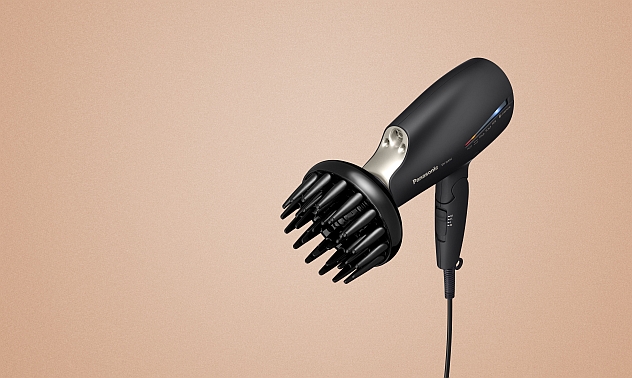 Gesünder aussehendes, glänzendes und geschmeidiges Haar einfach beim Föhnen? Für diesen Traum vieler Anwender*innen hat Panasonic in seinem Premium Haartrockner EH-NA9J innovative Technologien und Features vereint. Als Erste ist hier die nanoe™ Technologie zu nennen. Sie verwandelt Feuchtigkeit aus der Luft in negativ geladene Feuchtigkeitspartikel, die so winzig sind, dass sie tief in das Haar eindringen können. Dort stärkt nanoe™ mit 1000-mal mehr Feuchtigkeit als herkömmliche Ionen die Haarstruktur, wirkt Frizz entgegen und lässt das Haar glänzen. Gleichzeitig neutralisiert nanoe™ die elektrostatische Ladung des Haares und bändigt „fliegendes Haar“. Hinzu kommt die Double-Mineral-Technologie. Sie erzeugt Zink-Ionen, welche die Haaroberfläche stärken und das Haar widerstandsfähig gegen mechanische Beanspruchung wie Kämmen und Bürsten oder UV-Strahlen machen.Kombiniert wirken die nanoe™ und Double-Mineral-Technologie wie ein umfangreiches Beauty-Treatment für vitales und schönes Haar.Trocknen – Stylen – Pflegen: Vier Modi für Haar, Gesicht und KopfhautWas den Haaren hilft, ist auch Balsam für trockene Kopf- und Gesichtshaut. Im Kopfhaut-Schonungs-Modus wird das Haar am Kopf bei sanften 50 °C getrocknet. nanoe™ Partikel versorgen Kopfhaut und Haare mit wertvoller Feuchtigkeit. Denn: Eine Kopfhaut in Balance ist eine Voraussetzung für gesundes Haarwachstum.Der Gesichtspflege-Modus ist das kleine Wellness-Extra nach dem Haarstyling. Wie eine feuchtigkeitsspendende Brise versorgt er in nur einer Minute die gewünschten Hautpartien mit nanoe™ Feuchtigkeit. Ideal für Anwender*innen, die zu trockener bis sehr trockener Gesichtshaut neigen.Dazu bietet der EH-NA9J zum Anföhnen nasser Haare eine intelligente Temperaturregulierung. Ein Sensor behält dabei die Umgebungstemperatur im Blick und passt die Wärme des Luftstroms kontinuierlich an. So heizen sich Badezimmer weniger auf.Für ein glänzendes Finish wie beim Friseur empfiehlt sich der Heiß-Kalt-Wechselmodus. In kurzen Intervallen wechselt die Temperatur von warm zu kalt und wieder zurück. Das versiegelt die Haaroberfläche, schließt Feuchtigkeit ein und verleiht dem Haar einen natürlichen Glanz.Auf ihre Premium-Haarpflege müssen Anwender*innen auch auf Reisen nicht verzichten: Dank klappbarem Design lässt sich der Haartrockner leicht auch im Gepäck verstauen.Schnell zum WunschstyleDank integrierter Schnelltrocknungsdüse sind selbst volle Haare in kurzer Zeit trocken. Starke und sanftere Luftströme unterteilen die Haare in feinere Strähnen, die schnell und gleichmäßig trocknen. Dann wird gestylt. Hierfür bringt der Panasonic Haartrockner eine Stylingdüse mit. Sie bündelt den Luftstrom und erleichtert es, einzelne Partien z.B. über eine Rundbürste in Form zu bringen.Diffusor für Locken und sanfte Wellen Für Naturlocken und -wellen befindet sich ein Diffusoraufsatz im Zubehör des Panasonic EH-NA9J. Er verteilt den Luftstrom großzügig und trocknet Locken und Wellen, ohne sie zu verwirbeln. Style-Hack für glattes Haar: Mit dem Diffusor erhalten auch glatte Looks mehr Volumen vom Ansatz an.Preise und VerfügbarkeitDer Panasonic EH-NA9J ist ab Juni 2022 in der Farbe Schwarz-Champagner verfügbar. Die unverbindliche Preisempfehlung beträgt 199 Euro.Über die Panasonic Group:Als weltweit führendes Unternehmen in der Entwicklung innovativer Technologien und Lösungen für eine Vielzahl von Anwendungen in den Bereichen Consumer Electronics, Housing, Automotive, Industry, Communications und Energy hat die Panasonic Group am 1. April 2022 auf ein operatives Unternehmenssystem umgestellt, wobei die Panasonic Holdings Corporation als Holdinggesellschaft fungiert und acht Unternehmen unter ihrem Dach positioniert sind. Die 1918 gegründete Gruppe setzt sich für das Wohlergehen der Menschen und der Gesellschaft ein und führt ihre Geschäfte auf der Grundlage von Gründungsprinzipien, um neue Werte zu schaffen und nachhaltige Lösungen für die Welt von heute anzubieten. Die Gruppe erzielte in dem am 31. März 2022 zu Ende gegangenen Geschäftsjahr einen konsolidierten Nettoumsatz von 56,40 Milliarden Euro (7.388,8 Milliarden Yen). Die Panasonic Group hat sich der Verbesserung des Wohlbefindens der Menschen verschrieben und bietet dafür hochwertige Produkte und Dienstleistungen an.Um mehr über die Panasonic Gruppe zu erfahren, besuchen Sie bitte: https://holdings.panasonic/global/
Aktuelle Videos zu unseren Haircare Produkten finden Sie auf Youtube unter Panasonic Hair Care | Produktvorstellungen.Weitere Informationen:Panasonic Deutschlandeine Division der Panasonic Marketing Europe GmbHWinsbergring 1522525 HamburgAnsprechpartner für Presseanfragen:
Michael Langbehn
Tel.: 040 / 8549-0 
E-Mail: presse.kontakt@eu.panasonic.com Bei Veröffentlichung oder redaktioneller Erwähnung freuen wir uns über die Zusendung eines Belegexemplars!Stand 06/2022. Irrtümer und technische Änderungen ohne Ankündigung vorbehalten.Technische Daten des Panasonic Haartrockners EH-NA9JTechnische Daten des Panasonic Haartrockners EH-NA9JTypnanoe™ Haartrocknernanoe™ TechnologieJaDouble-Mineral-TechnologieJaLeistung1.800 WGeschwindigkeitseinstellungen3Intelligente TemperaturregelungJaModiWarm-/Kaltluft, intelligente Temperaturregelung, Kopfhaut-Modus, Gesichtshaut-ModusSchnelltrockendüseJa (integriert)KlappbarJaKabellänge2,7 mSpannung220-240 VAbmessungen (B x H x T)90 x 226 x 210 mm (mit Düse)Gewichtca. 502 g (ohne Düse und Stromkabel)VerfügbarkeitJuni 2022FarbeSchwarz-Champagnergold (Deutschland, Österreich, Schweiz)Roségold (nur Schweiz)ZubehörStylingdüse, DiffusorUnverbindliche Preisempfehlung199 Euro inkl. MwSt.